Communiqué de PresseLundi le 16 juin 2014Objet : La saison touristique est commencée à La Corporation de La maison DumulonLa saison touristique est débutée pour les deux sites historiques : le Magasin général Dumulon et l’Église orthodoxe russe St-Georges. Venez visiter ces deux sites historiques de Rouyn-Noranda.Les visites guidées sont à heure fixe à compter du 16 juin et termineront vers la fin août. Les heures de visites sont 9h, 10h30, 13h30 et 15h. Comme à l’habitude, au Magasin général Dumulon, les visites sont animées et les guides vous feront une visite comme dans le temps du Magasin général en incarnant les filles de Jos Dumulon. Il s’agit d’un véritable voyage dans le passé. Petit rappel concernant notre boutique de produits régionaux et de souvenir, nous avons plusieurs nouveaux artisans et nous vous invitons à venir les découvrir. Les visites de l’Église Orthodoxe russe St-Georges débutent elles aussi le 16 juin et se termineront vers la fin août. Les visites sont à horaire fixe elles aussi, soit à  9h, 10h30, 13h30 et 15h. La visite de l’Église n’est pas seulement une visite sur l’histoire de la religion orthodoxe. Vous y découvrirez l’histoire de l’immigration à Rouyn-Noranda. Vous vous plongerez dans une ambiance mystique au cœur de cette ancienne église qui est une trace indélébile des différentes communautés qui ont façonné notre histoire. Vélo Cité Rouyn-Noranda a débuté ses activités le 1er juin. Cependant, les heures d’ouverture ont été modifiées pour permettre à plus de gens de bénéficier du service de prêt de vélos. Pour tout l’été, les heures d’ouverture sont de 9h à 18h30. La Corporation de La maison Dumulon existe depuis 1981 et accueille près de 10 000 personnes par année. Elle a pour but d’interpréter l’histoire, le patrimoine et d’animer son milieu.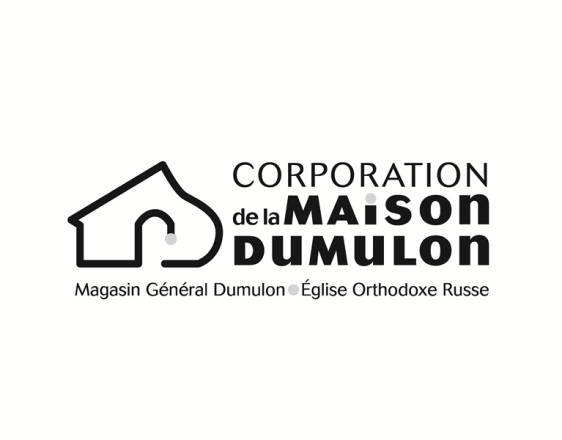 